Консультация для родителей«Развитие речи детей в первой младшей группе»Самыми важными элементами в развитии ребенка младшего возраста являются речь и моторика, которые, кстати, очень тесно взаимосвязаны друг с другом. Игры на развитие речи всегда сочетаются с пальчиковой гимнастикой, так как, по мнению ведущих ученных из разных стран, кисти рук напрямую влияют на проекцию всего головного мозга. Поэтому строить занятия нужно по принципу совмещения: речь + мелкая моторика. И не забудьте о познании окружающего мира и двигательной активности, ведь чем более подвижен малыш, тем больше знаний он получает в процессе.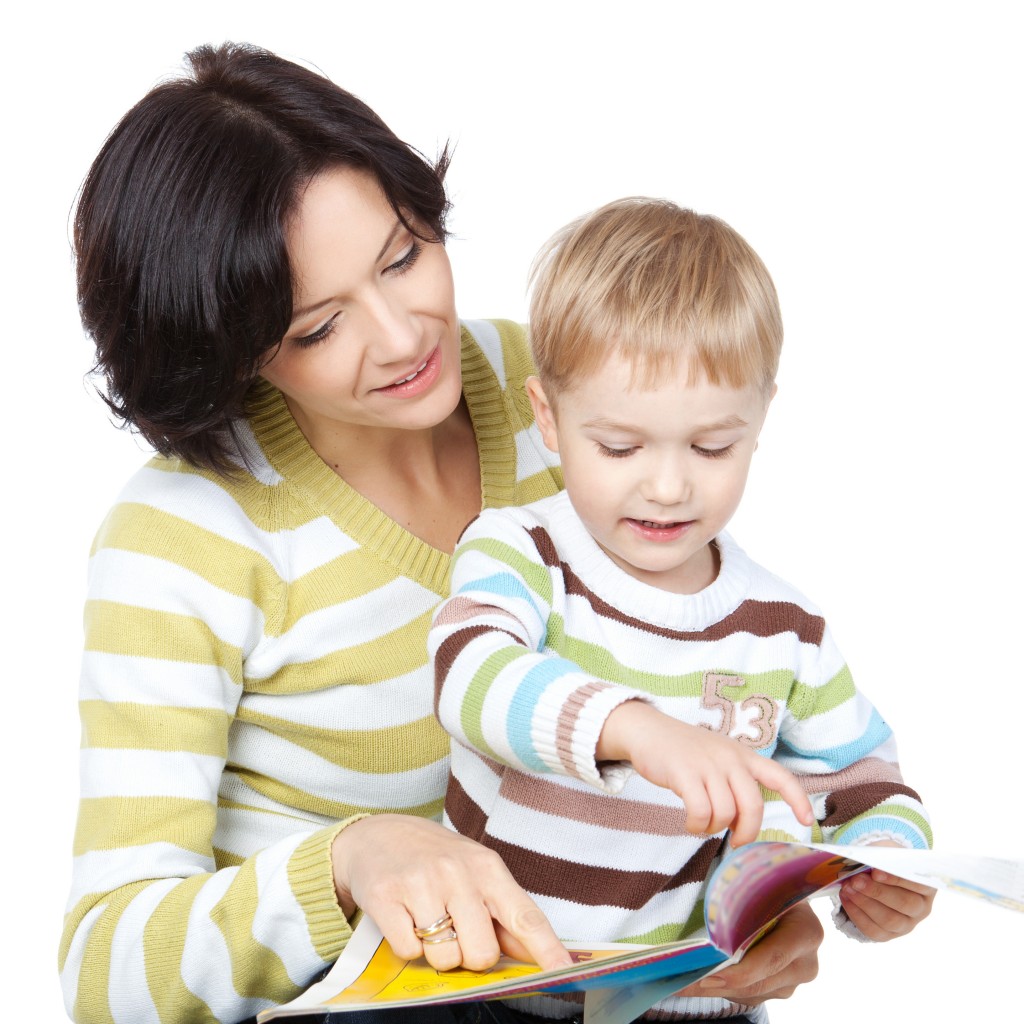 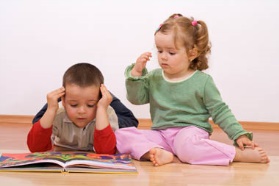 Существует несколько типов игр, которые можно смело использовать и дома, продолжая начатое воспитателями.Шнурки как игра на все случаи жизни. Казалось бы, обычный шнурок, но Вы еще не знаете, что с его помощью можно: 
•    просто шнуровать;
•    использовать его в сюжетно-ролевых играх;                            
•    изучать цвета;
•    познакомиться с такими понятиями, как длиннее, короче.
•    Шнуровка способствует развитию логического мышления, мелкой моторики рук, вследствие чего происходит прямое влияние на речевой аппарат. То же самое можно сказать о таких играх, как пирамидка или конструктор – простых, но в то же время очень полезных.
Подбирайте игры для детей. Заниматься нужно и в выходные дни, и даже во время болезни. Вот один из примеров, который можно использовать хоть каждый день: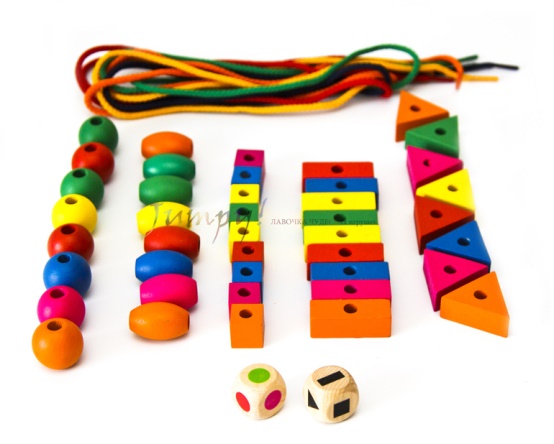 1.    Мозаика. С ее помощью Вы повторите основные цвета, научитесь соединять детали.
2.    Карточки на совмещение. Ребенку необходимо совместить лошадку с лошадкой, киску с киской и так далее. Таким образом, малыш закрепит знания о животных, познакомится с новыми, научится подражать звукам, которые они издают.
3.    Лепка. Теперь пришло время слепить что-то, и это может быть та же кошечка или улитка.ВыводЗапомните основной принцип, по которым выбираются игры для детей ясельной группы: занятия должны быть разнообразными, не повторятся часто, и не пересекаться по смыслу или содержанию. Сочетайте подвижные развлечения с настольными, направленными на подключение к процессу фантазии и творческих способностей. Не перегружайте ребенка, но и не забывайте, что он – большая губка, готовая впитать все, что Вы дадите.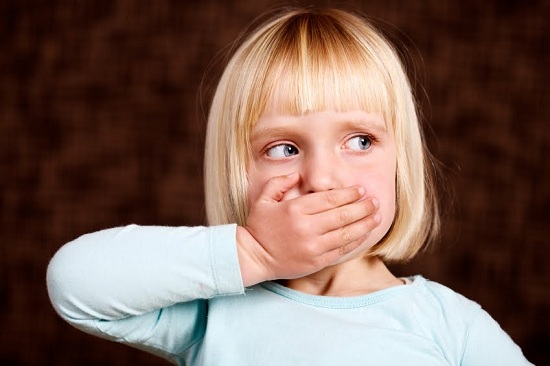 Игры по типу вопрос/ответОбсуждайте с малышом все, что видите вокруг на прогулке, в магазине, дома. Спрашивайте его, и пусть поначалу ответы будут односложными. Чем больше практики, тем лучше результат! Очень скоро ребенок привыкнет к тому, что вопросы и ответы – это часть его жизни, и начнет интересоваться окружающим миром уже сам.Игры на звукоподражание и имитациюИспользуйте для этого специальные карточки с изображениями животных, обращайте внимание на такие мелочи в книжках, читайте больше стихотворений и сказок.Пальчиковые игрыИх огромное множество, и в свет вышли даже несколько очень полезных книг с таким типом игр. Кстати, взрослым тоже не помешает размять ручки, чтобы они были красивыми и гибкими